TV Star Salaries: Who Makes WhatThe explosion of demand for high-end TV series and the emergence of deep-pocketed new buyers such as Netflix and Amazon has been an enormous windfall for marquee talent. Just ask Robert De Niro, or David Letterman, or Katy Perry. Stars with brand names are more in demand than ever as dozens of competing outlets search for anything that will help a show stand out from the pack.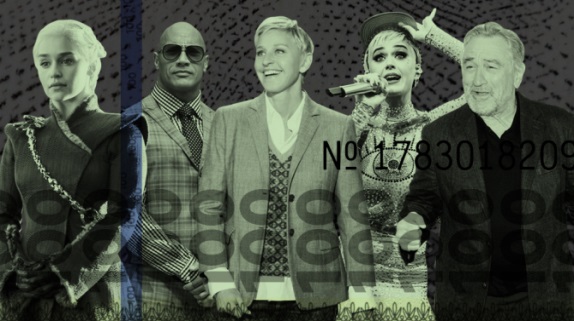 Variety 8.23.17  http://variety.com/2017/tv/news/tv-star-salaries-revealed-2017-robert-de-niro-david-letterman-ellen-degeneres-1202534375/Image credit:https://pmcvariety.files.wordpress.com/2017/08/tv-stars-salary-survay-who-makes-the-most.jpg?w=670&h=377&crop=1